Next Sunday – 11th August   8th Sunday after Trinity     Sunday Eucharists – Prayer and healing ministry is now routinely available during Communion at the back of the churchTalent Auction on Sunday 18th August Angela is now taking final orders for 'talents' that can be offered and 'wishes' for services/walks/training/days out that might be fulfilled.  The auction will take place after church/coffee on the 18th.Please do support!!  It was a great success last time and led to a lot of fun and enjoyment plus raised much needed funds.North West Regional Council Outing to Dunblane.Sunday 11th August – All welcome The programme is to take packed lunches to St Mary's hall any time after 12.30. We can then explore the town and cathedral. It is St Blane's day so we can join in an ecumenical pilgrim walk around the churches which starts at 3.0, finishing at 4.30 - 5.0 with afternoon tea in the church hall. There is also an exhibition to celebrate 130 years of the Mothers Union in Scotland, the first branch being in Dunblane.   Please let Tim or me know if you would like to come – lifts available.Fundraising St. Andrew's 'Blessings Box' is now in operation. Take a box home, consume the contents, fill with coins, bring back to church for Gail, who will then empty it, refill with jelly beans, and return it to you!PLEASE PASS INFORMATION FOR NOTICES TO Andrea BY THE THURSDAY OF ANY WEEkTel: 0141 942 0029 Email: andreahagenbuch@outlook.comCopy link to TweetEmbed TweetA WARM WELCOME IS EXTENDED TO ALL VISITORS. PLEASE SIGN THE VISITORS BOOK AT THE BACK OF THE CHURCH. WE'D BE GRATEFUL, TOO, IF YOU WOULD GIFT-AID ANY OFFERING. ASK THE PERSON WHO HANDED YOU THIS FOR A GIFT AID ENVELOPE. THANK YOU. EVERYONE IS INVITED TO TEA & COFFEE IN THE HALL AFTER THIS SERVICEif anyone wishes a visit from a priest, please contact ANDREA HAGENBUCH, 0141 942 0029  St Andrew’sScottish Episcopal Church,Park Road, Milngavie                          Sunday 4th August                                    Seventh Sunday after TrinitySt Andrew’sScottish Episcopal Church,Park Road, Milngavie                          Sunday 4th August                                    Seventh Sunday after TrinitySt Andrew’sScottish Episcopal Church,Park Road, Milngavie                          Sunday 4th August                                    Seventh Sunday after Trinity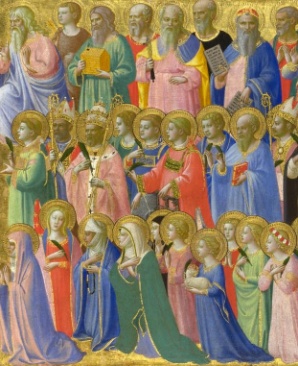 TodaySung Eucharist followed by refreshments in the HallTodaySung Eucharist followed by refreshments in the HallTodaySung Eucharist followed by refreshments in the HallTodaySung Eucharist followed by refreshments in the Hall August Mon  5Tues  610am Prayer Group 10am Prayer Group Wed  7       Thurs  810am said Holy Communion followed by coffee in Friendship House 10am said Holy Communion followed by coffee in Friendship House Fri   9Sat  10Sun   11 10am Sung Eucharist   NWR Outing to Dunblane10am Sung Eucharist   NWR Outing to Dunblane